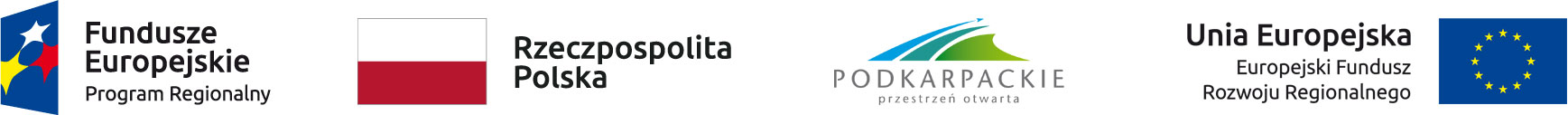 (wzór – załącznik do SIWZ)nr ZK-0219/20/2022……………………….................................……………..                                                  data ………................…………………               pieczęć oferentaOfertana dostawę fabrycznie nowych maszyn do obróbki drewna (m. in CNC), 
specjalistycznego oprogramowania informatycznego 
oraz nowego sprzętu komputerowegoDotyczy ogłoszenia nr ZK-0219/20/2022 na dostawę fabrycznie nowych maszyn do obróbki drewna (m. in CNC), specjalistycznego oprogramowania informatycznego oraz fabrycznie nowego sprzętu komputerowego przeprowadzonego zgodnie z zasadą konkurencyjności, realizowanego w ramach Działania 1.4 Wsparcie MŚP, Poddziałania 1.4.1 Dotacje bezpośrednie, Typ projektu: Rozwój MŚP Regionalnego Programu Operacyjnego Województwa Podkarpackiego na lata 2014-2020.Zamówienie realizowane jest w ramach projektu pn. "Rozwój i wzrost konkurencyjności PHU BAJT poprzez uruchomienie produkcji innowacyjnych wyrobów z drewna będących wynikiem prac B+R" (nr projektu: RPPK.01.04.01-18-0219/20) współfinansowanego ze środków Unii Europejskiej w ramach RPO WP na lata 2014-2020.Nazwa i adres oferenta (dozwolona jest pieczęć nagłówkowa): Nazwa i adres zamawiającego: Przedsiębiorstwo Handlowo - Usługowe - „Bajt”Łazy Dębowieckie 133, 38-220 Dębowiec tel. +48 723 260 300, e-mail: kciejka@poczta.onet.plPrzedmiot OfertyPrzedmiotem zamówienia jest dostawa fabrycznie nowych maszyn do obróbki drewna 
(m. in CNC), specjalistycznego oprogramowania informatycznego oraz fabrycznie nowego sprzętu komputerowego, których/którego minimalne parametry techniczne zostały podane w Specyfikacji Istotnych Warunków Zamówienia.Wartości oferowanych zadań/pozycji przedmiotu zamówienia:Pozycja „s.” w rozbiciu na podpozycje:Warunki gwarancyjne i serwisowe
Określenie oferowanej dostawyOświadczenia OferentaOświadczam, żejestem uprawnionym do występowania w obrocie prawnym, zgodnie 
z wymaganiami ustawowymi,posiadam uprawnienia niezbędne do wykonania przedmiotu zamówienia,posiadam niezbędną wiedzę i doświadczenie, dysponuję potencjałem ekonomicznym i technicznym, a także pracownikami zdolnymi do wykonania zamówienia,znajduję się w dobrej sytuacji ekonomicznej i finansowej zapewniającej wykonanie zamówienia.Uprzedzony o odpowiedzialności karnej za fałszywe zeznania oświadczam, że nie jestem powiązany kapitałowo lub osobowo z Zamawiającym, poprzez:uczestniczenie w spółce jako wspólnik spółki cywilnej lub osobowej;posiadanie co najmniej 10% udziałów lub akcji;pełnienie funkcji: członka organu zarządzającego lub nadzorczego, prokurenta, pełnomocnika;pozostawanie w związku małżeńskim, w stosunku pokrewieństwa lub powinowactwa w linii prostej, pokrewieństwa drugiego stopnia lub powinowactwa drugiego stopnia w linii bocznej lub stosunku przysposobienia, opieki lub kurateli;Oświadczam, że wartość oferty obejmuje wszystkie koszty związane z wykonaniem przedmiotu zamówienia w tym te, o których mowa w Specyfikacji Istotnych Warunków Zamówienia (SIWZ). Oświadczam, że zapoznałem się ze Specyfikacją Istotnych Warunków Zamówienia (SIWZ), nie wnoszę do niej żadnych zastrzeżeń i przyjmę warunki w niej zawarte oraz to, że zdobyłem wszystkie niezbędne informacje do przygotowania niniejszej Oferty. Oświadczam, że uważam się związany niniejszą ofertą przez okres 60 dni licząc od upływu terminu składania ofert.Wartość oferty (PLN):Wartość netto oferty - słownie: …………………………………………..………………………………………………………………………………………………………..(podać wartość netto słownie)………….....................................………………………………………..                                                                                                               podpis i  pieczęcie oferentaNazwa:Adres:Nr tel.:NIP:REGON:Adres e- mail:L.p.WyszczególnienieNettoVATBruttoa.Ploter frezujący CNCb.Strugarko - grubościówkac.Pilarka stołowo - tarczowad.Piła taśmowae.Szlifierka walcowa bębnowaf.Szlifierka taśmowag.Odciąg do wiórów - 2 szt.h.Stół ślusarski drewniany - 2 szt.i.Ostrzałka do dłut i nożyj.Frezarka stojakowak.Ściana lakierniczal.Szlifierka krawędziowa oscylacyjnam.Giętarka ręczna - 2 szt.n.Komora suszarnicza do skrzypieco.Formy razem z szablonami konturowymip.Zestaw dłut lutniczych - 2 szt.q.Dostawa i montaż ogniw fotowoltaicznych - 10 kWr.Centralna instalacja odpylającas.Program CAM/CAD i sprzęt komputerowyRAZEML.p.WyszczególnienieNettoVATBruttos.1program do projektowania 3Ds.2pierwszy zespół komputerowy z urządzeniem wielofunkcyjnyms.3dugi zespół komputerowy z urządzeniem wielofunkcyjnyms.4dwa laptopyRAZEMMinimalne [miesiące]Oferowane[miesiące]12L.p.WyszczególnienieNazwa producenta, model, symbola.Ploter frezujący CNCb.Strugarko - grubościówkac.Pilarka stołowo - tarczowad.Piła taśmowae.Szlifierka walcowa bębnowaf.Szlifierka taśmowag.Odciąg do wiórów - 2 szt.h.Stół ślusarski drewniany - 2 szt.i.Ostrzałka do dłut i nożyj.Frezarka stojakowak.Ściana lakierniczal.Szlifierka krawędziowa oscylacyjnas.Program CAM/CAD i sprzęt komputerowyNazwa producenta, model, symbols.1program do projektowania 3Ds.2pierwszy zespół komputerowy z urządzeniem wielofunkcyjnyms.3dugi zespół komputerowy z urządzeniem wielofunkcyjnyms.4dwa laptopyWartość netto oferty wynosi (PLN) ……………….. :Wartość podatku VAT (23 % VAT) (PLN)…….….. :Wartość oferty brutto (z 23 % VAT) wynosi (PLN). :